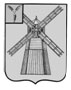 АДМИНИСТРАЦИЯ ПИТЕРСКОГО МУНИЦИПАЛЬНОГО РАЙОНА САРАТОВСКОЙ ОБЛАСТИП О С Т А Н О В Л Е Н И Еот 12 сентября 2022 года №348с. ПитеркаО подготовке проекта о внесении изменений в генеральный план Питерского муниципального образования Питерского муниципального района Саратовской областиВ соответствии со ст. 9, 23-25 Градостроительного кодекса Российской Федерации, Федеральным законом от 6 октября 2003 года №131-ФЗ «Об общих принципах организации местного самоуправления в Российской Федерации», в целях создания условий для устойчивого развития территории Питерского муниципального образования Питерского муниципального района Саратовской области, руководствуясь Уставом Питерского муниципального района, администрация Питерского муниципального района ПОСТАНОВЛЯЕТ:1. Приступить к подготовке проекта о внесении изменений в генеральный план Питерского муниципального образования Питерского муниципального района, утвержденного Решением Собрания депутатов Питерского муниципального района Саратовской области №25-10 от 31 января 2013 года.2. Утвердить план мероприятий по подготовке проекта о внесении изменений в генеральный план Питерского муниципального образования Питерского муниципального района согласно приложению №1. 3.Утвердить порядок направления в Комиссию по подготовке проекта Генеральных планов сельских поселений Питерского муниципального района предложений заинтересованных лиц по подготовке проекта о внесении изменений в генеральный план Питерского муниципального образования Питерского муниципального района согласно приложению №2.5. Опубликовать настоящее постановление в районной газете «Искра» и разместить на официальном сайте администрации Питерского муниципального района по адресу: http://питерка.рф/ не позднее, чем по истечении десяти дней со дня подписания настоящего постановления.6. Настоящее постановление вступает в силу со дня его официального опубликования в районной газете «Искра».7.Контроль за исполнением настоящего постановления возложить на первого заместителя главы администрации Питерского муниципального района.Глава муниципального района                                                           Д.Н. ЖивайкинПриложение №1 к постановлению администрации муниципального района от 12 сентября 2022 года №348План мероприятий по подготовке проекта о внесении изменений в генеральный план Питерского муниципального образования Питерского муниципального района Саратовской областиПриложение №2 к постановлению администрации муниципального района от 12 сентября 2022 года №348ПОРЯДОКнаправления в Комиссию по подготовке проекта Генеральных планов поселений Питерского муниципального района предложений заинтересованных лиц по подготовке проекта о внесении изменений в генеральный план Питерского муниципального образования Питерского муниципального района Саратовской области1. С момента опубликования постановления администрации Питерского муниципального района о подготовке проекта о внесении изменений в генеральный план Питерского муниципального образования Питерского муниципального района (далее - Проект) в течение срока проведения работ по подготовке Проекта, заинтересованные лица вправе направлять в Комиссию по подготовке проекта Генеральных планов поселений Питерского муниципального района (далее - Комиссия) предложения по подготовке Проекта (далее - предложения).Собственники, владельцы, пользователи, арендаторы земельных участков, иной недвижимости, физические и юридические лица, жители Питерского муниципального образования имеют право участвовать в согласовании Проекта, направляя письменные замечания и предложения в Комиссию по адресу: Саратовская область, Питерский район, с. Питерка, ул. им. Ленина, д. 101, каб.12, администрация Питерского муниципального района, отдел по делам архитектуры и капитального строительства администрации Питерского муниципального района, телефон (884561)2-11-62, или высказывая их на публичных слушаниях. Предложения могут быть направлены либо по почте в администрацию муниципального района, либо по электронной почте на официальный сайт Питерского муниципального района: http://питерка.рф/. 2. Предложения должны быть логично изложены в письменном виде (напечатаны, либо написаны разборчивым почерком) за подписью лица, их изложившего, с указанием его полных фамилии, имени, отчества, адреса места регистрации и даты подготовки предложений. Неразборчиво написанные, неподписанные предложения, а также предложения, не имеющие отношения к подготовке проекта правил, комиссией не рассматриваются.3. Предложения могут содержать любые материалы (как на бумажных, так и на магнитных носителях). Направленные материалы возврату не подлежат.4. Предложения, поступившие в Комиссию после завершения работ по подготовке проекта, не рассматриваются.5. Комиссия не дает ответы на поступившие предложения.6. Комиссия вправе вступать в переписку с заинтересованными лицами, направившими предложения.7. Поступившие от муниципальных и государственных органов, профессиональных организаций замечания и предложения рассматриваются Комиссией, которая организует работу по внесению необходимых изменений и дополнений в Проект.8. По результатам проверки Комиссия направляет Проект главе Питерского муниципального района или, в случае обнаружения его несоответствия требованиям схемы территориального планирования Питерского муниципального района на доработку.№Наименование мероприятийОтветственный исполнитель1Официальное опубликование в районной газете «Искра» постановления о подготовке проекта о внесении изменений в генеральный план Питерского муниципального образования Питерского муниципального районаАдминистрация муниципального района2Прием и рассмотрение предложений заинтересованных лиц по внесению изменений в генеральный план Питерского муниципального образования Питерского муниципального района Комиссия по подготовке проекта Генеральных планов поселений Питерского муниципального района3Разработка технического задания по подготовке проекта о внесении изменений в генеральный план Питерского муниципального образования Питерского муниципального районаОтдел по делам архитектуры и капитального строительства администрации муниципального района4Заключение муниципального контракта (договора) на подготовку проекта о внесении изменений в генеральный план Питерского муниципального образования Питерского муниципального районаАдминистрация муниципального района5Подготовка проекта о внесении изменений в генеральный план Питерского муниципального образования Питерского муниципального районаПодрядчик проекта согласно муниципальному контракту (договору) на подготовку проекта о внесении изменений в генеральный план6Согласование проекта о внесении изменений в генеральный план Питерского муниципального образования Питерского муниципального района в порядке, предусмотренном действующим законодательствомКомиссия по подготовке проекта Генеральных планов поселений Питерского муниципального района7Принятие решения о направлении проекта о внесении изменений в генеральный план Питерского муниципального образования Питерского муниципального района в случае обнаружения его несоответствия требованиям предусмотренным действующим законодательством подрядчику проектаКомиссия по подготовке проекта Генеральных планов поселений Питерского муниципального района8Устранение замечаний по проекту о внесении изменений в генеральный план Питерского муниципального образования Питерского муниципального районаПодрядчик проекта согласно муниципальному контракту на подготовку проекта о внесении изменений в Генеральный план9Принятие решения о проведении публичных слушаний по проекту о внесении изменений в генеральный план Питерского муниципального образования Питерского муниципального районаГлава Питерского муниципального района10Официальное опубликование решения о проведении публичных слушаний, а также проекта о внесении изменений в генеральный план Питерского муниципального образования Питерского муниципального района в районной газете «Искра»Администрация муниципального района11Проведение публичных слушаний по проекту о внесении изменений в генеральный план Питерского муниципального образования Питерского муниципального районаКомиссия по подготовке проекта Генеральных планов поселений Питерского муниципального района12Подготовка протокола и заключения по результатам проведения публичных слушаний по проекту о внесении изменений в генеральный план Питерского муниципального образования Питерского муниципального районаКомиссия по подготовке проекта Генеральных планов поселений Питерского муниципального района13Официальное опубликование в районной газете «Искра» заключения о результатах публичных слушаний по проекту о внесении изменений в генеральный план Питерского муниципального образования Питерского муниципального районаАдминистрация муниципального района14Принятие решения о направлении проекта о внесении изменений в генеральный план Питерского муниципального образования Питерского муниципального района, протокола публичных слушаний и заключения в Собрание депутатов Питерского муниципального районаГлава Питерского муниципального района15Рассмотрение и утверждение проекта о внесении изменений в генеральный план Питерского муниципального образования Питерского муниципального района или направление проекта о внесении изменений в генеральный план Питерского муниципального образования Питерского муниципального района исполнителю на доработкуСобрание депутатов Питерского муниципального района16Размещение документации в федеральной государственной информационной системеОтдел по делам архитектуры и капитального строительства администрации Питерского муниципального районаВЕРНО: Начальник отдела делопроизводства и контроля администрации муниципального района А.П. ЗацепинВЕРНО: Начальник отдела делопроизводства и контроля администрации муниципального района А.П. Зацепин